МУНИЦИПАЛЬНОЕ БЮДЖЕТНОЕ ОБЩЕОБРАЗОВАТЕЛЬНОЕ УЧРЕЖДЕНИЕ                                                                                                     «ЕЛИОНСКАЯ  СРЕДНЯЯ  ОБЩЕОБРАЗОВАТЕЛЬНАЯ  ШКОЛА»
СТАРОДУБСКОГО МУНИЦИПАЛЬНОГО ОКРУГА  БРЯНСКОЙ  ОБЛАСТИ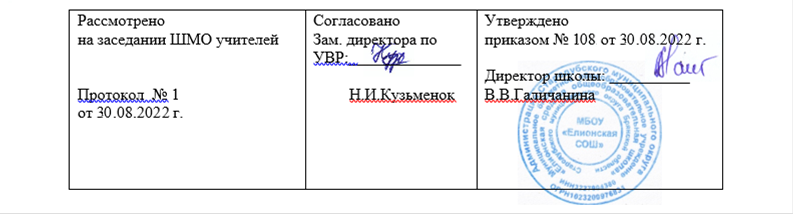 Рабочая программапо английскому языку6 классСоставила: учитель иностранного языкаСолодовникова Наталья Николаевна2022Планируемые результаты изучения учебного предмета	Данная программа обеспечивает формирование личностных, метапредметных и предметных результатов. Личностными результатами являются:воспитание российской гражданской идентичности: патриотизма, любви и уважения к Отечеству, чувства гордости за свою Родину, прошлое и настоящее многонационального народа России; осознание своей этнической принадлежности, знание истории, языка, культуры своего народа, своего края, основ культурного наследия народов России и человечества; усвоение гуманистических, демократических и традиционных ценностей многонационального российского общества; воспитание чувства долга перед Родиной;формирование ответственного отношения к учению, готовности и способности обучающихся к саморазвитию и самообразованию на основе мотивации к обучению и познанию, осознанному выбору и построению дальнейшей индивидуальной траектории образования на базе ориентировки в мире профессий и профессиональных предпочтений, с учётом устойчивых познавательных интересов; формирование целостного мировоззрения, соответствующего современному уровню развития науки и общественной практики, учитывающего социальное, культурное, языковое, духовное многообразие современного мира;формирование осознанного, уважительного и доброжелательного отношения к другому человеку, его мнению, мировоззрению, культуре, языку, вере, гражданской позиции; к истории, культуре, религии, традициям, языкам, ценностям народов России и народов мира; готовности и способности вести диалог с другими людьми и достигать в нём взаимопонимания; освоение социальных норм, правил поведения, ролей и форм социальной жизни в группах и сообществах, включая взрослые и социальные сообщества; участие в школьном самоуправлении и  общественной жизни в пределах возрастных компетенций с учётом региональных, этнокультурных, социальных и экономических особенностей; развитие морального сознания и компетентности в решении моральных проблем на основе личностного выбора, формирование нравственных чувств и нравственного поведения, осознанного и ответственного отношения к собственным поступкам; формирование коммуникативной компетентности в общении и  сотрудничестве со сверстниками, старшими и младшими в процессе образовательной, общественно полезной, учебно-исследовательской, творческой и других видах деятельности;формирование ценности  здорового и безопасного образа жизни; усвоение правил индивидуального и коллективного безопасного поведения в чрезвычайных ситуациях, угрожающих жизни и здоровью людей, правил поведения в транспорте и правил поведения на дорогах;формирование основ экологической культуры на основе признания ценности жизни во всех её проявлениях и необходимости ответственного, бережного отношения к окружающей среде;осознание значения семьи в жизни человека и общества, принятие ценности семейной жизни, уважительное и заботливое отношение к членам своей семьи;развитие эстетического сознания через освоение художественного наследия народов России и мира,  творческой деятельности эстетического характера;формирование мотивации изучения иностранных языков и стремления к самосовершенствованию в образовательной области «Иностранный язык»;осознание возможностей самореализации средствами иностранного языка;стремление к совершенствованию речевой культуры в целом;формирование коммуникативной компетенции в межкультурной и межэтнической коммуникации;развитие таких качеств, как воля, целеустремлённость, креативность, инициативность, эмпатия, трудолюбие, дисциплинированность;формирование общекультурной и этнической идентичности как составляющих гражданской идентичности личности;стремление к лучшему осознанию культуры своего народа и готовность содействовать ознакомлению с ней представителей других стран; толерантное отношение к проявлениям иной культуры; осознание себя гражданином своей страны и мира;готовность отстаивать национальные и общечеловеческие (гуманистические, демократические) ценности, свою гражданскую позицию;готовность и способность обучающихся к саморазвитию; сформированность мотивации к обучению, познанию, выбору индивидуальной образовательной траектории; ценностно-смысловые установки обучающихся, отражающие их личностные позиции, социальные компетенции; сформированность основ гражданской идентичности.Метапредметными результатами являются:умение самостоятельно определять цели своего обучения, ставить и формулировать для себя новые задачи в учёбе и познавательной деятельности, развивать мотивы и интересы своей познавательной деятельности; умение самостоятельно планировать альтернативные пути  достижения целей,  осознанно выбирать  наиболее эффективные способы решения учебных и познавательных задач;умение соотносить свои действия с планируемыми результатами, осуществлять контроль своей деятельности в процессе достижения результата, определять способы  действий в рамках предложенных условий и требований, корректировать свои действия в соответствии с изменяющейся ситуацией; умение оценивать правильность выполнения учебной задачи,  собственные возможности её решения;владение основами самоконтроля, самооценки, принятия решений и осуществления осознанного выбора в учебной и познавательной деятельности; осознанное владение логическими действиями определения понятий, обобщения, установления аналогий и классификации на основе  самостоятельного выбора оснований и критериев, установления родо-видовых связей; умение устанавливать причинно-следственные связи, строить  логическое рассуждение, умозаключение (индуктивное, дедуктивное  и по аналогии) и выводы;умение создавать, применять и преобразовывать знаки и символы, модели и схемы для решения учебных и познавательных задач;умение организовывать  учебное сотрудничество и совместную деятельность с учителем и сверстниками;   работать индивидуально и в группе: находить общее решение и разрешать конфликты на основе согласования позиций и учёта интересов;  формулировать, аргументировать и отстаивать своё мнение;умение адекватно и осознанно использовать речевые средства в соответствии с задачей коммуникации: для отображения своих чувств, мыслей и потребностей, планирования и регуляции своей деятельности;  владение устной и письменной речью, монологической контекстной речью; формирование и развитие компетентности в области использования информационно-коммуникационных технологий (далее ИКТ– компетенции);развитие умения планировать своё речевое и неречевое поведение;развитие коммуникативной компетенции, включая умение взаимодействовать с окружающими, выполняя разные социальные роли;развитие исследовательских учебных действий, включая навыки работы с информацией: поиск и выделение нужной информации, обобщение и фиксация информации;развитие смыслового чтения, включая умение выделять тему, прогнозировать содержание текста по заголовку/ключевым словам, выделять основную мысль, главные факты, опуская второстепенные, устанавливать логическую последовательность основных фактов;осуществление регулятивных действий самонаблюдения, самоконтроля, самооценки в процессе коммуникативной деятельности на иностранном языке.Предметными результатами являются: А. В коммуникативной сфере (т.е. владении иностранным языком как средством общения):Речевая компетенция в следующих видах речевой деятельности:В говорении:начинать, вести/поддерживать и заканчивать различные виды диалогов в стандартных ситуациях общения, соблюдая нормы речевого этикета, при необходимости переспрашивая, уточняя;расспрашивать собеседника и отвечать на его вопросы, высказывая своё мнение, просьбу, отвечать на предложение собеседника согласием/отказом в пределах изученной тематики и усвоенного лексико-грамматического материала;рассказывать о себе, своей семье, друзьях, своих интересах и планах на будущее;сообщать краткие сведения о своём городе/селе, о своей стране и странах изучаемого языка;описывать события/явления, передавать основное содержание, основную мысль прочитанного/услышанного, выражать своё отношение к прочитанному/услышанному, давать краткую характеристику персонажей.В аудировании:воспринимать на слух и полностью понимать речь учителя, одноклассников;воспринимать на слух и понимать основное содержание несложных аутентичных аудио- и видеотекстов, относящихся к разным коммуникативным типам речи (сообщение/рассказ/интервью);воспринимать на слух и выборочно понимать с опорой на языковую догадку, контекст краткие несложные аутентичные прагматические аудио- и видеотексты, выделяя значимую/нужную/необходимую информацию.В чтении:читать аутентичные тексты разных жанров и стилей преимущественно с пониманием основного содержания;читать несложные аутентичные тексты разных жанров и стилей  с полным и точным пониманием и с использованием различных приёмов смысловой переработки текста (языковой догадки, выборочного перевода), а также справочных материалов; уметь оценивать полученную информацию, выражать своё мнение;читать аутентичные тексты с выборочным пониманием значимой/нужной/интересующей информации.В письменной речи:заполнять анкеты и формуляры;писать поздравления, личные письма с опорой на образец с употреблением формул речевого этикета, принятых в стране/странах изучаемого языка;составлять план, тезисы устного или письменного сообщения; кратко излагать результаты проектной деятельности.Языковая компетенция:применение правил написания слов, изученных в основной школе;адекватное произношение и различение на слух всех звуков иностранного языка; соблюдение правильного ударения в словах и фразах;соблюдение ритмико-интонационных особенностей предложений различных коммуникативных типов (утвердительное, вопросительное, отрицательное, повелительное); правильное членение предложений на смысловые группы;распознавание и употребление в речи основных значений изученных лексических единиц (слов, словосочетаний, реплик-клише речевого этикета);знание основных способов словообразования (аффиксации, словосложения, конверсии);понимание и использование явлений многозначности слов иностранного языка: синонимии, антонимии и лексической сочетаемости;распознавание и употребление в речи основных морфологических форм и синтаксических конструкций изучаемого языка; знание признаков изученных грамматических явлений (видо-временных форм глаголов, модальных глаголов и их эквивалентов, артиклей, существительных, степеней сравнения прилагательных и наречий, местоимений, числительных, предлогов);знание основных различий систем иностранного и русского/родного языков.Социокультурная компетенция:знание национально-культурных особенностей речевого и неречевого поведения в своей стране и странах изучаемого языка; применение этих знаний в различных ситуациях формального и неформального межличностного и межкультурного общения;распознавание и употребление в устной и письменной речи основных норм речевого этикета (реплик-клише, наиболее распространённой оценочной лексики), принятых в странах изучаемого языка;знание употребительной фоновой лексики и реалий страны/стран изучаемого языка, некоторых распространённых образцов фольклора (скороговорок, поговорок, пословиц);знакомство с образцами художественной, публицистической и научно-популярной литературы;представление об особенностях образа жизни, быта, культуры стран изучаемого языка (всемирно известных достопримечательностях, выдающихся людях и их вкладе в мировую культуру);представление о сходстве и различиях в традициях своей страны и стран изучаемого языка;понимание роли владения иностранными языками в современном мире.Компенсаторная компетенция – умение выходить из трудного положения в условиях дефицита языковых средств при получении и приёме информации за счёт использования контекстуальной догадки, игнорирования языковых трудностей, переспроса, словарных замен, жестов, мимики.Б. В познавательной сфере:умение сравнивать языковые явления родного и иностранного языков на уровне отдельных грамматических явлений, слов, словосочетаний, предложений;владение приёмами работы с текстом: умение пользоваться определённой стратегией чтения/аудирования в зависимости от коммуникативной задачи (читать/слушать текст с разной глубиной понимания);умение действовать по образцу/аналогии при выполнении упражнений и составлении собственных высказываний в пределах тематики основной школы;готовность и умение осуществлять индивидуальную и совместную проектную работу;умение пользоваться справочным материалом (грамматическим и лингвострановедческим справочниками, двуязычным и толковым словарями, мультимедийными средствами);владение способами и приёмами дальнейшего самостоятельного изучения иностранных языков.В. В ценностно-ориентационной сфере:представление о языке как средстве выражения чувств, эмоций, основе культуры мышления;достижение взаимопонимания в процессе устного и письменного общения с носителями иностранного языка, установление межличностных и межкультурных контактов в доступных пределах;представление о целостном полиязычном, поликультурном мире, осознание места и роли родного и иностранных языков в этом мире как средства общения, познания, самореализации и социальной адаптации;приобщение к ценностям мировой культуры как через источники информации на иностранном языке (в том числе мультимедийные), так и через непосредственное участие в школьных обменах, туристических поездках, молодёжных форумах.Г. В эстетической сфере:владение элементарными средствами выражения чувств и эмоций на иностранном языке;стремление к знакомству с образцами художественного творчества на иностранном языке и средствами иностранного языка;развитие чувства прекрасного в процессе обсуждения современных тенденций в живописи, музыке, литературе.Д. В трудовой сфере:умение рационально планировать свой учебный труд;умение работать в соответствии с намеченным планом.Е. В физической сфере:стремление вести здоровый образ жизни (режим труда и отдыха, питание, спорт, фитнес).Говорение. Диалогическая речьВыпускник научится вести комбинированный диалог в стандартных ситуациях неофициального общения, соблюдая нормы речевого этикета, принятые в стране изучаемого языка.Выпускник получит возможность научиться брать и давать интервью.Говорение. Монологическая речьВыпускник научится:• рассказывать о себе, своей семье, друзьях, школе, своих интересах, планах на будущее; о своём городе/селе, своей стране и странах изучаемого языка с опорой на зрительную наглядность и/или вербальные опоры (ключевые слова, план, вопросы);• описывать события с опорой на зрительную наглядность и/или вербальные опоры (ключевые слова, план, вопросы);• давать краткую характеристику реальных людей и литературных персонажей;• передавать основное содержание прочитанного текста с опорой или без опоры на текст/ключевые слова/план/вопросы.Выпускник получит возможность научиться:• делать сообщение на заданную тему на основе прочитанного;• комментировать факты из прочитанного/прослушанного текста, аргументировать своё отношение к прочитанному/прослушанному;• кратко излагать результаты выполненной проектной работы.АудированиеВыпускник научится:• воспринимать на слух и понимать основное содержание несложных аутентичных текстов, содержащих некоторое количество неизученных языковых явлений;• воспринимать на слух и понимать значимую/нужную/запрашиваемую информацию в аутентичных текстах, содержащих как изученные языковые явления, так и некоторое количество неизученных языковых явлений.Выпускник получит возможность научиться:• выделять основную мысль в воспринимаемом на слух тексте;• отделять в тексте, воспринимаемом на слух, главные факты от второстепенных;• использовать контекстуальную или языковую догадку при восприятии на слух текстов, содержащих незнакомые слова;• игнорировать незнакомые языковые явления, несущественные для понимания основного содержания воспринимаемого на слух текста.ЧтениеВыпускник научится:• читать и понимать основное содержание несложных аутентичных текстов, содержащих некоторое количество неизученных языковых явлений;• читать и выборочно понимать значимую/нужную/запрашиваемую информацию в несложных аутентичных текстах, содержащих некоторое количество неизученных языковых явлений.Выпускник получит возможность научиться:• читать и полностью понимать несложные аутентичные тексты, построенные в основном на изученном языковом материале;• догадываться о значении незнакомых слов по сходству с русским языком, по словообразовательным элементам, по контексту;• игнорировать в процессе чтения незнакомые слова, не мешающие понимать основное содержание текста;• пользоваться сносками и лингвострановедческим справочником.Письменная речьВыпускник научится:• заполнять анкеты и формуляры в соответствии с нормами, принятыми в стране изучаемого языка;• писать личное письмо в ответ на письмо-стимул с употреблением формул речевого этикета, принятых в стране изучаемого языка.Выпускник получит возможность научиться:• делать краткие выписки из текста с целью их использования в собственных устных высказываниях;• составлять план/тезисы устного или письменного сообщения;• кратко излагать в письменном виде результаты своей проектной деятельности;• писать небольшие письменные высказывания с опорой на образец.Языковая компетентность (владение языковыми средствами)Фонетическая сторона речиВыпускник научится:• различать на слух и адекватно, без фонематических ошибок, ведущих к сбою коммуникации, произносить все звуки английского языка;• соблюдать правильное ударение в изученных словах;• различать коммуникативные типы предложения по интонации;• адекватно, без ошибок, ведущих к сбою коммуникации, произносить фразы с точки зрения их ритмико-интонационных особенностей, в том числе соблюдая правило отсутствия фразового ударения на служебных словах.Выпускник получит возможность научиться:• выражать модальные значения, чувства и эмоции с помощью интонации;• различать на слух британские и американские варианты английского языка.ОрфографияВыпускник научится правильно писать изученные слова.Выпускник получит возможность научиться сравнивать и анализировать буквосочетания английского языка и их транскрипцию.Лексическая сторона речиВыпускник научится:• узнавать в письменном и звучащем тексте изученные лексические единицы (слова, словосочетания, реплики-клише речевого этикета), в том числе многозначные, в пределах тематики основной школы;• употреблять в устной и письменной речи в их основном значении изученные лексические единицы (слова, словосочетания, реплики-клише речевого этикета), в том числе многозначные, в пределах тематики основной школы в соответствии с решаемой коммуникативной задачей;• соблюдать существующие в английском языке нормы лексической сочетаемости;• распознавать и образовывать родственные слова с использованием основных способов словообразования в пределах тематики основной школы в соответствии с решаемой коммуникативной задачей.Выпускник получит возможность научиться:• употреблять в речи в нескольких значениях многозначные слова, изученные в пределах тематики основной школы;• находить различия между явлениями синонимии и антонимии;• распознавать принадлежность слов к частям речи по определённым признакам (артиклям, аффиксам и др.);• использовать языковую догадку в процессе чтения и аудирования (догадываться о значении незнакомых слов по контексту и по словообразовательным элементам).Грамматическая сторона речиВыпускник научится:• оперировать в процессе устного и письменного общения основными синтаксическими конструкциями и морфологическими формами английского языка в соответствии с коммуникативной задачей в коммуникативно-значимом контексте;• распознавать и употреблять в речи:— различные коммуникативные типы предложений: утвердительные, отрицательные, вопросительные, побудительные (в утвердительной и отрицательной форме);— распространённые простые предложения, в том числе с несколькими обстоятельствами, следующими в определённом порядке (We moved to a new house last year);— предложения с начальным It (It's cold. It's five o'clock. It's interesting. It's winter);— предложения с начальным There + to be (There are a lot of trees in the park);— сложносочинённые предложения с сочинительными союзами and, but, or;— имена существительные в единственном и множественном числе, образованные по правилу и исключения;— имена существительные c определённым/неопределённым / нулевым артиклем;— личные, притяжательные, указательные, вопросительные местоимения;— количественные и порядковые числительные;— глаголы в наиболее употребительных временных формах действительного залога: Present Simple, Future Simple и Past Simple, Present Continuous;— модальные глаголы  can и can’t.Выпускник получит возможность научиться:• распознавать и использовать в речи глаголы  в других временных формах действительного залога.Содержание учебного предметаПредметное содержание речиМежличностные взаимоотношения в семье, со сверстниками; решение конфликтных ситуаций. Внешность и черты характера человека.  Досуг и увлечения (чтение, кино, театр, музеи, музыка). Виды отдыха, путешествия. Молодежная мода. Покупки.  Здоровый образ жизни: режим труда и отдыха, спорт, сбалансированное питание, отказ от вредных привычек.  Школьное образование, школьная жизнь, изучаемые предметы и отношение к ним. Переписка с зарубежными сверстниками. Каникулы в различное время года.  Мир профессии. Проблемы выбора профессии. Роль иностранного языка в планах на будущее.  Вселенная и человек. Природа: флора и фауна. Проблемы экологии. Защита окружающей среды. Климат, погода. Уcловия проживания в городской/сельской местности. Транспорт.  Средства массовой информации и коммуникации (пресса, телевидение, радио, Интернет).  Страна/страны изучаемого языка и родная страна, их географическое положение, столицы и крупные города, регионы, достопримечательности, культурные особенности (национальные праздники, знаменательные даты, традиции, обычаи), страницы истории, выдающиеся люди, их вклад в науку и мировую культуру.  Виды речевой деятельности/Коммуникативные уменияГоворение  1. Диалогическая речь:  Уметь вести: - диалоги этикетного характера,  диалог-расспрос,  диалог-побуждение к действию,   диалог-обмен мнениями,  комбинированные диалоги.   Объем диалога – от 3 реплик (5–7 классы) до 4–5 реплик (8–9 классы) со стороны каждого учащегося. Продолжительность диалога – 2,5–3 мин (9 класс).  2. Монологическая речь Уметь пользоваться: - основными коммуникативными типами речи: описание, сообщение, рассказ (включающий эмоционально-оценочные суждения), рассуждение (характеристика) с высказыванием своего мнения и краткой аргументацией с опорой и без опоры на прочитанный или услышанный текст либо заданную коммуникативную ситуацию.   Объем монологического высказывания – от 8–10 фраз (5–7 классы) до 10– 12 фраз (8–9 классы). Продолжительность монолога – 1,5– 2 мин (9 класс).  Аудирование Дальнейшее развитие и совершенствование восприятия и понимания на слух аутентичных аудио- и видеотекстов с разной глубиной проникновения в их содержание (с пониманием основного содержания, с выборочным и полным пониманием воспринимаемого на слух текста) в зависимости от коммуникативной задачи и функционального типа текста.  Жанры текстов: прагматические, публицистические.  Типы 	текстов: 	объявление, 	реклама, сообщение, 	рассказ, 	диалог-интервью, стихотворение и др.  Содержание текстов должно соответствовать возрастным особенностям и интересам учащихся и иметь образовательную и воспитательную ценность.  Аудирование с полным пониманием содержания осуществляется на несложных текстах, построенных на полностью знакомом учащимся языковом материале. Время звучания текстов для аудирования – до 1 мин.  Аудирование с пониманием основного содержания текста осуществляется на аутентичном материале, содержащем наряду с изученными и некоторое количество незнакомых языковых явлений. Время звучания текстов для аудирования – до 2 мин.  Аудирование с выборочным пониманием нужной или интересующей информации предполагает умение выделить значимую информацию в одном или нескольких аутентичных коротких текстах прагматического характера, опуская избыточную информацию. Время звучания текстов для аудирования – до 1,5 мин.  Чтение  Уметь: - читать и понимать аутентичные тексты с различной глубиной и точностью проникновения в их содержание (в зависимости от вида чтения): с пониманием основного содержания (ознакомительное чтение); с полным пониманием содержания (изучающее чтение); с выборочным пониманием нужной или интересующей информации (просмотровое/поисковое чтение).   Письменная речь  Уметь: - писать короткие поздравления с днем рождения и другими праздниками, выражать пожелания (объемом 30–40 слов, включая адрес);  заполнять формуляры, бланки (указывать имя, фамилию, пол, гражданство, адрес);  писать личное письмо с опорой и без опоры на образец (расспрашивать адресата о его жизни, делах, сообщать то же самое о себе, выражать благодарность, давать совет, просить о чем-либо). Объѐм личного письма – около 100–110 слов, включая адрес;  составлять план, тезисы устного или письменного сообщения, кратко излагать результаты проектной деятельности.  Языковые знания и навыкиОрфография  Знание правил чтения и орфографии и навыки их применения на основе изучаемого лексико-грамматического материала.  Фонетическая сторона речи  Навыки адекватного произношения и различения на слух всех звуков изучаемого иностранного языка в потоке речи, соблюдение ударения и интонации в словах и фразах, ритмико-интонационные навыки произношения различных типов предложений.  Лексическая сторона речи  Овладение лексическими единицами, обслуживающими новые темы, проблемы и ситуации общения в пределах тематики основной школы, в объеме 1200 единиц (включая 500, усвоенных в начальной школе). Лексические единицы включают устойчивые словосочетания, оценочную лексику, реплики-клише речевого этикета, отражающие культуру стран изучаемого языка.  Основные способы словообразования:  1) аффиксация: глаголов dis- (disagree), -mis- (misunderstand), -re- (rewrite); ize/ise (revise); существительных -sion/-tion (conclusion/celebration), ance/-ence (performance/influence), ment (environment), -ity(possibility), -ness (kindness), -ship (friendship), -ist(optimist), ing(meeting);   прилагательныхun- (unpleasant), im-/in- (impolite/independent), inter- (international); -y (buzy), -ly(lovely), -ful(careful), -al (historical), -ic(scientific), -ian/-an (Russian), -ing(loving); ous(dangerous), -able/-ible(enjoyable/responsible), -less (harmless), -ive(native); наречий-ly(usually);  числительных-teen (fifteen), -ty(seventy), -th(sixth);  2) словосложение:  существительное + существительное (peacemaker);  прилагательное + прилагательное (well-known);  прилагательное + существительное (blackboard);  местоимение + существительное (self-respect);   3) конверсия:  - образование существительных от неопределенной формы глагола (toplay – play);  образование прилагательных от существительных (cold– coldwinter).   Распознавание и использование интернациональных слов (doctor).  Представления о синонимии, антонимии, лексической сочетаемости, многозначности.  Грамматическая сторона речи  Дальнейшее расширение объѐма значений грамматических средств, изученных ранее, и знакомство с новыми грамматическими явлениями.  _ Нераспространенные и распространенные простые предложения, в том числе с несколькими обстоятельствами, следующими в определенном порядке (Wemovedto a newhouselastyear); предложения с начальным ‘It’ и с начальным ‘There + tobe’ (It’scold.It’s five o’clock. It’s interesting. It was winter. There are a lot of trees in the park).  _ Сложносочиненные предложения с сочинительными союзами and, but, or.   _ Сложноподчиненные предложения с союзами и союзными словами what, when, why, which, that, who, if, because, that’swhy, than, so.  _ Сложноподчиненные предложения с придаточными: времени с союзами for, since, during; цели с союзом so, that; условия с союзом unless; определительными с союзами who, which, that.   _ Сложноподчиненные предложения с союзами whoever, whatever, however, whenever.  _ Условныепредложенияреального (Conditional I – If it doesn’t rain, they’ll go for a picnic) инереальногохарактера (Conditional II – If I were rich, I would help the endangered animals; Conditional III – If she had asked me, I would have helped her). _ Все типы вопросительных предложений (общий, специальный, альтернативный, разделительный вопросы в Present, Future, PastSimple; PresentPerfect; PresentContinuous).   _ Побудительные предложения в утвердительной (Becareful) и отрицательной (Don’tworry) форме.  _ Предложениясконструкциями as ... as, not so ... as, either ... or, neither ... nor.  _ Конструкция tobegoingto (для выражения будущего действия).  _ Конструкции It takes me ... to do something; to look/feel/be happy.   _ Конструкцииbe/get used to something; be/get used to doing something.   _ Конструкциисинфинитивомтипа I saw Jim ride/riding his bike. I want you to meet me at the station tomorrow. She seems to be a good friend.    - Правильныеинеправильныеглаголывформахдействительногозалогавизъявительномнаклон ении (Present, Past, Future Simple; Present, Past Perfect; Present, Past, Future Continuous; Present Perfect Continuous; Future-in-the-Past).  _ Глаголы ввидо-временных формах страдательного залога (Present, Past, Future Simple Passive; Past Perfect Passive).   _ Модальные глаголы и их эквиваленты (can/could/be able to, may/might, must/have to, shall/should, would, need).  _ Косвенная речь в утвердительных, вопросительных и отрицательных предложениях в настоящем и прошедшем времени. Согласование времен в рамках сложного предложения в плане настоящего и прошлого.   _ Причастия настоящего и прошедшего времени.   _ Неличные формы глагола (герундий, причастия настоящего и прошедшего времени) без различения их функций.   _ Фразовые глаголы, обслуживающие темы, отобранные для данного этапа обучения.   _ Определенный, неопределенный и нулевой артикли (в том числе c географическими названиями).   _ Неисчисляемые и исчисляемые существительные (a pencil, water), существительные с причастиями настоящего и прошедшего времени (a burninghouse, a writtenletter). Существительные в функции прилагательного (artgallery).   _ Степени сравнения прилагательных и наречий, в том числе образованных не по правилу (little – less – least).   _ Личные местоимения в именительном (my) и объектном (me) падежах, а также в абсолютной форме (mine). Неопределенные местоимения (some, any). Возвратные местоимения, неопределенные местоимения и их производные (somebody, anything, nobody, everything, etc.).   _ Наречия, оканчивающиеся на -ly (early), а также совпадающие по форме с прилагательными (fast, high).   _ Устойчивые словоформы в функции наречия типа sometimes, atlast, atleast, etc.   _ Числительные для обозначения дат и больших чисел. Социокультурные знания и умения  Умение осуществлять межличностное и межкультурное общение, используя знания о национально-культурных особенностях своей страны и страны/стран изучаемого языка, полученные на уроках иностранного языка и в процессе изучения других предметов (знания межпредметного характера). Это предполагает овладение:  знаниями о значении родного и иностранного языков в современном мире;  сведениями о социокультурном портрете стран, говорящих на иностранном языке, их символике и культурном наследии;  употребительной фоновой лексикой и реалиями страны изучаемого языка: традициями (в проведении выходных дней, основных национальных праздников), распространенными образцами фольклора (скороговорками, поговорками, пословицами);  представлением о сходстве и различиях в традициях своей страны и стран изучаемого языка; об особенностях их образа жизни, быта, культуры (всемирно известных достопримечательностях, выдающихся людях и их вкладе в мировую культуру); о некоторых произведениях художественной литературы на изучаемом иностранном языке;  – умением распознавать и употреблять в устной и письменной речи в ситуациях формального и неформального общения основные нормы речевого этикета, принятые в странах изучаемого языка (реплики-клише, наиболее распространенную оценочную лексику);  умениями представлять родную страну и культуру на иностранном языке; оказывать помощь зарубежным гостям в нашей стране в ситуациях повседневного общения.  Компенсаторные умения  Совершенствуются умения:  переспрашивать, просить повторить, уточняя значение незнакомых слов; использовать в качестве опоры при порождении собственных высказываний ключевые слова, план к тексту, тематический словарь и т. д.;  прогнозировать содержание текста на основе заголовка, предварительно поставленных вопросов;  догадываться о значении незнакомых слов по контексту, по используемым собеседником жестам и мимике;  использовать синонимы, антонимы, описания понятия при дефиците языковых средств.  Общеучебные умения и универсальные способы деятельности  Формируются и совершенствуются умения:  работать с информацией: сокращение, расширение устной и письменной информации, создание второго текста по аналогии, заполнение таблиц;  работать с прослушанным/прочитанным текстом: извлечение основной информации, извлечение запрашиваемой или нужной информации, извлечение полной и точной информации;  работать с разными источниками на иностранном языке: справочными материалами, словарями, Интернет-ресурсами, литературой;  планировать и осуществлять учебно-исследовательскую работу: выбор темы исследования, составление плана работы, знакомство с исследовательскими методами (наблюдение, анкетирование, интервьюирование), анализ полученных данных и их интерпретация, разработка краткосрочного проекта и его устная презентация с аргументацией, ответы на вопросы по проекту; участвовать в работе над долгосрочным проектом; взаимодействовать в группе с другими участниками проектной деятельности;  – самостоятельно работать, рационально организовывая свой труд в классе и дома.  Тематическое планирование № п/пДатаДатаТема урока№ п/пПланФактТема урокаМОДУЛЬ 1. WHO’S WHO  -  КТО ЕСТЬ КТО – 12 часов.МОДУЛЬ 1. WHO’S WHO  -  КТО ЕСТЬ КТО – 12 часов.МОДУЛЬ 1. WHO’S WHO  -  КТО ЕСТЬ КТО – 12 часов.МОДУЛЬ 1. WHO’S WHO  -  КТО ЕСТЬ КТО – 12 часов.1.Вводный урок2.Члены семьи3.Ты кто?4.Моя страна5.Моя страна6.Соединенное Королевство7.Семьи в России. Семьи в нашем городе.8.Знакомство. Приветствия. Самые дружные семьи нашей школы.9.Расширенное чтение: География. Земля 10Активизация знаний по теме «Семья». 11Контрольная работа по теме «Семья».12Работа над ошибками, допущен ными в контрольной работе МОДУЛЬ 2. HERE WE ARE!-ВОТ И МЫ!- 11 часов МОДУЛЬ 2. HERE WE ARE!-ВОТ И МЫ!- 11 часов МОДУЛЬ 2. HERE WE ARE!-ВОТ И МЫ!- 11 часов МОДУЛЬ 2. HERE WE ARE!-ВОТ И МЫ!- 11 часов1/13Happy times Счастливое время 2/14My placeУ меня дома.3/15My placeУ меня дома.4/16My  neighbourhoodМой микрорайон.5/17Culture Corner Культурный уголок Знаменитые улицы.6/18Dachas Дачи7/19Использование английского языка Служба помощи8/20Масштабирование местности9/21Активизация знаний по теме « Это мы».  10/22Контрольная работа по теме «Это мы».  11/23Работа над ошибками, допущен ными в контрольной работеМОДУЛЬ 3.GETTING  AROUND ПОЕХАЛИ!-11 часовМОДУЛЬ 3.GETTING  AROUND ПОЕХАЛИ!-11 часовМОДУЛЬ 3.GETTING  AROUND ПОЕХАЛИ!-11 часовМОДУЛЬ 3.GETTING  AROUND ПОЕХАЛИ!-11 часов1/24Road safetyБезопасность на дорогах 2/25On the moveВ движении3/26Hot wheelsС ветерком 4/27Культурный уголок Виды транспорта в  Лондоне5/28Metro Метро6/29Как пройти …? Запрос/Указание направления7/30Что означает красный цвет? 8/31Активизация знаний по теме «Виды транспорта, правила дорожного движения».  9/32 Контрольная работа по теме «Виды транспорта, правила дорожного движения».  10/33Проект «Знаки дорожного движения».11/34Работа над ошибками, допущен ными в контрольной работеМОДУЛЬ 4. DAY AFTER DAY- ДЕНЬ ЗА ДНЕМ - 10 часовМОДУЛЬ 4. DAY AFTER DAY- ДЕНЬ ЗА ДНЕМ - 10 часовМОДУЛЬ 4. DAY AFTER DAY- ДЕНЬ ЗА ДНЕМ - 10 часовМОДУЛЬ 4. DAY AFTER DAY- ДЕНЬ ЗА ДНЕМ - 10 часов1/35Day in, Day outДень и ночь – сутки прочь2/36How about…?Как на счет..?3/37My  favourite  dayМой любимый день4/38Жизнь подростков в Великобритании. Жизнь подростков нашего города5/39Hi! Привет!6/40Назначение/  Отмена встречи7/41Расширенное чтение: (Математика) Вычеркиваем числа 8/42 Активизация знаний по теме «День школьника: школа, досуг»  9/43 Контрольная работа по теме «День школьника: школа, досуг»  10/44Работа над ошибками, допущен ными в контрольной работеМОДУЛЬ 5. FEASTS-ПРАЗДНИКИ-10 часовМОДУЛЬ 5. FEASTS-ПРАЗДНИКИ-10 часовМОДУЛЬ 5. FEASTS-ПРАЗДНИКИ-10 часовМОДУЛЬ 5. FEASTS-ПРАЗДНИКИ-10 часов1/45Festive timeВремя праздников2/46Let’s celebrateОтпразднуем!3/47Special daysОсобые дни4/48Культурный уголок Шотландские игры5/49White nights Белые ночи6/50Как заказать  цветы 7/51Расширенное чтение: (Литература)   Алиса в Зазеркалье8/52Активизация знаний по теме «Праздники». 9/53 Контрольная работа по теме «Праздники».   10/54Работа над ошибками, допущен ными в контрольной работеМОДУЛЬ 6. LEISURE ACTIVITIES-НА ДОСУГЕ- 10 часовМОДУЛЬ 6. LEISURE ACTIVITIES-НА ДОСУГЕ- 10 часовМОДУЛЬ 6. LEISURE ACTIVITIES-НА ДОСУГЕ- 10 часовМОДУЛЬ 6. LEISURE ACTIVITIES-НА ДОСУГЕ- 10 часов1/55Free timeСвободное время2/56Game on!Игра начата!3/57PastimesСкоротаем время!4/58Культурный уголок Настоль ные игры5/59Free time Свобод ное время6/60 Покупка подарков7/61Расширенное чтение: Кукольный театр8/62 Активизация знаний по теме «Досуг».  9/63 Контрольная работа по теме «Досуг».  10/64Работа над ошибками, допущен ными в контрольной работеМОДУЛЬ 7. NOW AND THEN – ВЧЕРА, СЕГОДНЯ, ЗАВТРА – 10 часов.МОДУЛЬ 7. NOW AND THEN – ВЧЕРА, СЕГОДНЯ, ЗАВТРА – 10 часов.МОДУЛЬ 7. NOW AND THEN – ВЧЕРА, СЕГОДНЯ, ЗАВТРА – 10 часов.МОДУЛЬ 7. NOW AND THEN – ВЧЕРА, СЕГОДНЯ, ЗАВТРА – 10 часов.1/65In the past   В прошлом2/66Halloween spiritДух Хэллоуина3/67Famous fists Они были первыми4/68Культурный уголок Стальной человек5/69Fame Слава6/70В бюро находок7/71Расширенное чтение: (История) Играя в прошлое8/72Активизация знаний по теме «Вчера, сегодня, завтра».  9/73 Контрольная работа по теме « Вчера, сегодня, завтра».   10/74Работа над ошибками, допущен ными в контрольной работеМОДУЛЬ 8. RULES AND REGULATIONS –  ПРАВИЛА И ИНСТРУКЦИИ - 10 часов.МОДУЛЬ 8. RULES AND REGULATIONS –  ПРАВИЛА И ИНСТРУКЦИИ - 10 часов.МОДУЛЬ 8. RULES AND REGULATIONS –  ПРАВИЛА И ИНСТРУКЦИИ - 10 часов.МОДУЛЬ 8. RULES AND REGULATIONS –  ПРАВИЛА И ИНСТРУКЦИИ - 10 часов.1/75That’s the rule Таковы правила2/76Shall we? А давай …?3/77Rules & RegulationsПравила и инструкции4/78Культурный уголок  Вершины мира5/79Moscow Zoo Московский зоопарк6/80 Заказ билетов в театр7/81Расширенное чтение: Чисто ли в твоем микрорайоне?8/82 Активизация знаний по теме «Правила и инструкции».  9/83 Контрольная работа по теме  «Правила и инструкции».  10/84Работа над ошибками, допущенными в контрольной работеМОДУЛЬ 9. FOOD & REFRESHMENTS – ЕДА И ПРОХЛАДИТЕЛЬНЫЕ НАПИТКИ - 10 часов.МОДУЛЬ 9. FOOD & REFRESHMENTS – ЕДА И ПРОХЛАДИТЕЛЬНЫЕ НАПИТКИ - 10 часов.МОДУЛЬ 9. FOOD & REFRESHMENTS – ЕДА И ПРОХЛАДИТЕЛЬНЫЕ НАПИТКИ - 10 часов.МОДУЛЬ 9. FOOD & REFRESHMENTS – ЕДА И ПРОХЛАДИТЕЛЬНЫЕ НАПИТКИ - 10 часов.1/85Food and drinkЕда и напитки2/86On the menu!Что в меню?3/87Let’scookДавай готовить!4/88Культурный уголок Кафе и закусочные в Великобритани5/89Mushrooms Грибы.Любимое блюдо русской кухни6/90Заказ столика в ресторане7/91Расширенное чтение: Кулинария8/92 Активизация знаний по теме «Еда и напитки».  9/93 Итоговая работа промежуточной аттестации  10/94Работа над ошибками, допущен ными в контрольной работеМОДУЛЬ 10. HOLIDAY TIME – КАНИКУЛЫ – 8 часов.МОДУЛЬ 10. HOLIDAY TIME – КАНИКУЛЫ – 8 часов.МОДУЛЬ 10. HOLIDAY TIME – КАНИКУЛЫ – 8 часов.МОДУЛЬ 10. HOLIDAY TIME – КАНИКУЛЫ – 8 часов.1/95Holiday plansПланы на каникулы2/96What’s the weather like?Какая погода?3/97Weekend fun Выходные с удовольствием4/98Sochi Сочи5/99Бронирование номера в гостинице 6/100Активизация знаний по теме «Каникулы».   7/101 Контрольная работа по теме «Каникулы».   8/102Работа над ошибками, допущенными в контрольной работе